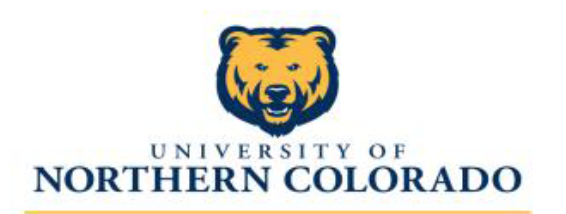 UNITE & CatalystPOSITION TITLE: Social Justice Experience InternshipSUPERVISOR TITLE: Associate Director of the Office of Student LifeThe UNITE and Catalyst teams are seeking a graduate level intern (masters or doctoral level) for Fall 2019 & Spring 2020.Understanding & Navigating Inclusion Through Education (UNITE): The UNITE Cohort program was created to allow undergraduate and graduate students the opportunity to begin or continue conversations in relation to inclusion across a broad range of identities. Specifically, UNITE highlights UNC's diverse community through the following programs: Equity & Inclusion Basics; DREAMer Zone; Vet Zone, Disability Awareness; Straight Facts about LGBTQ+ Life; Sexism, Gender Justice and Feminism.Catalyst: A Social Justice Retreat: is an opportunity for students, faculty, and staff to engage in conversation around issues of inclusion and social justice. Participants and facilitators will examine their personal identities; the dynamics of oppression on an individual, systemic, and institutional level; and be introduced to concepts of advocacy for oneself and others. Catalyst takes place every January, over the weekend before Martin Luther King Jr. Day, in the beautiful scenery of Estes Park. The three-day, two-night retreat is free to all UNC students, faculty, and staff.DUTIES & RESPONSIBILITIES:Serve as a member of the UNITE and Catalyst CommitteesSupport administrative aspects of each program including applications, selection, and confirmations for Catalyst and registration/confirmations for UNITEAssist with the ongoing assessment of each programParticipate in curriculum updates and development of new curriculumComplete the UNITE curriculum (if not complete already)Apply to attend Catalyst (and attend if selected)LEARNING OUTCOMES:Through successful completion of the UNITE/Catalyst Internship, the student will: Understand foundational social justice concepts including social identities and power, privilege, and oppressionIdentify systematic barriers to equity and inclusion to advocate for and implement changeDevelop inclusive approaches to administering a social justice program (including development of curriculum and assessment)Connect equity and inclusion concepts to the ethical statements in the field of Higher Education and articulate why they are imperative to holistic practice and student supportQUALIFICATIONSBachelor’s degree and full-time enrollment in a University of Northern Colorado Graduate degree program;A commitment to social justice and creating more equitable and inclusive campus environmentsPrevious experience with equity and inclusion curriculumsAssessment experienceHigh degree of organization, strong administrative, and communication skills;Proficiency in Microsoft Office and Microsoft Outlook;Ability to work in a flexible environment which includes night and weekend events.TO APPLY:Please submit a resume, a cover letter explaining interest in the position through the HESAL GA process. Specific questions can be directed to Liane Ortis, Associate Director of Student Life at liane.ortis@unco.edu or 970-351-1365.